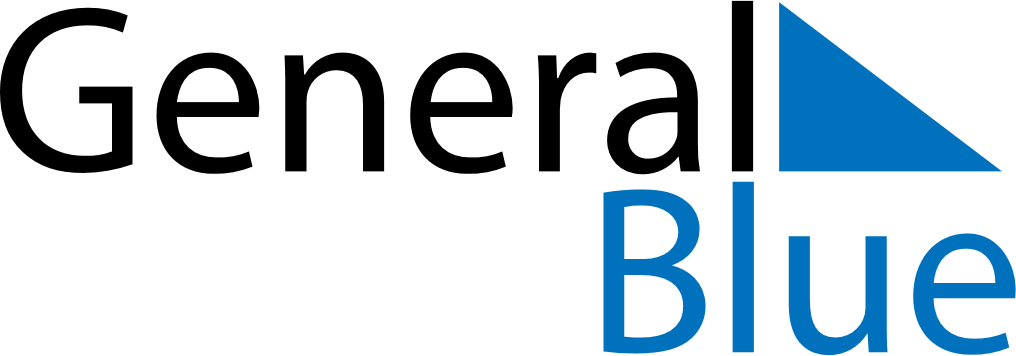 November 2024November 2024November 2024November 2024November 2024November 2024Tillaberi, NigerTillaberi, NigerTillaberi, NigerTillaberi, NigerTillaberi, NigerTillaberi, NigerSunday Monday Tuesday Wednesday Thursday Friday Saturday 1 2 Sunrise: 6:49 AM Sunset: 6:26 PM Daylight: 11 hours and 37 minutes. Sunrise: 6:49 AM Sunset: 6:25 PM Daylight: 11 hours and 36 minutes. 3 4 5 6 7 8 9 Sunrise: 6:49 AM Sunset: 6:25 PM Daylight: 11 hours and 35 minutes. Sunrise: 6:50 AM Sunset: 6:25 PM Daylight: 11 hours and 35 minutes. Sunrise: 6:50 AM Sunset: 6:24 PM Daylight: 11 hours and 34 minutes. Sunrise: 6:50 AM Sunset: 6:24 PM Daylight: 11 hours and 33 minutes. Sunrise: 6:51 AM Sunset: 6:24 PM Daylight: 11 hours and 33 minutes. Sunrise: 6:51 AM Sunset: 6:24 PM Daylight: 11 hours and 32 minutes. Sunrise: 6:52 AM Sunset: 6:23 PM Daylight: 11 hours and 31 minutes. 10 11 12 13 14 15 16 Sunrise: 6:52 AM Sunset: 6:23 PM Daylight: 11 hours and 31 minutes. Sunrise: 6:52 AM Sunset: 6:23 PM Daylight: 11 hours and 30 minutes. Sunrise: 6:53 AM Sunset: 6:23 PM Daylight: 11 hours and 30 minutes. Sunrise: 6:53 AM Sunset: 6:23 PM Daylight: 11 hours and 29 minutes. Sunrise: 6:54 AM Sunset: 6:22 PM Daylight: 11 hours and 28 minutes. Sunrise: 6:54 AM Sunset: 6:22 PM Daylight: 11 hours and 28 minutes. Sunrise: 6:55 AM Sunset: 6:22 PM Daylight: 11 hours and 27 minutes. 17 18 19 20 21 22 23 Sunrise: 6:55 AM Sunset: 6:22 PM Daylight: 11 hours and 27 minutes. Sunrise: 6:55 AM Sunset: 6:22 PM Daylight: 11 hours and 26 minutes. Sunrise: 6:56 AM Sunset: 6:22 PM Daylight: 11 hours and 26 minutes. Sunrise: 6:56 AM Sunset: 6:22 PM Daylight: 11 hours and 25 minutes. Sunrise: 6:57 AM Sunset: 6:22 PM Daylight: 11 hours and 25 minutes. Sunrise: 6:57 AM Sunset: 6:22 PM Daylight: 11 hours and 24 minutes. Sunrise: 6:58 AM Sunset: 6:22 PM Daylight: 11 hours and 24 minutes. 24 25 26 27 28 29 30 Sunrise: 6:59 AM Sunset: 6:22 PM Daylight: 11 hours and 23 minutes. Sunrise: 6:59 AM Sunset: 6:22 PM Daylight: 11 hours and 23 minutes. Sunrise: 7:00 AM Sunset: 6:22 PM Daylight: 11 hours and 22 minutes. Sunrise: 7:00 AM Sunset: 6:22 PM Daylight: 11 hours and 22 minutes. Sunrise: 7:01 AM Sunset: 6:23 PM Daylight: 11 hours and 21 minutes. Sunrise: 7:01 AM Sunset: 6:23 PM Daylight: 11 hours and 21 minutes. Sunrise: 7:02 AM Sunset: 6:23 PM Daylight: 11 hours and 21 minutes. 